                      05/06 RM 03936MS – Word 2007ATIVIDADE – PÁGINA: 332) Abra seu editor de texto (WORD) e digite o texto que você escreveu na apostila:a) Qual fonte você utilizou? tahomab) Qual foi o tamanho da fonte que você utilizou? 14c) Você alterou a cor da fonte? Para qual? nãod) Salve seu trabalho e leia-o para seus amigos! 3) Explique qual a função dos ícones abaixo:Negrito aplica negrito ao texto selecionado. maiusculas e minusculas. altera todo o texto selecionado para maiusculas, minusculas ou outras formatações comuns de maiusculas e minusculas.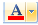 Itálico. Formata o texto selecionado em itálico.